Приложение №1 к распоряжениюадминистрации ЗАТО Михайловский №202 от 21 августа   2018г.                                                                                         «уТВЕРЖДАЮ»                                                     Глава ЗАТО  Михайловский Саратовской области                                                                               __________/  А.М.Романов /        _______________2018 г.ДОКУМЕНТАЦИЯ ОБ АУКЦИОНЕпо продаже муниципального имущества -  автотранспортных средств   ЗАТО Михайловский Саратовской области (2 объекта) – два  лотаОрганизатор аукциона: Администрация ЗАТО Михайловский Саратовской областипос.Михайловский  2018 г.Общие положенияНастоящая аукционная документация, разработана в соответствии с Федеральным законом от 26.07.2006 N 135-ФЗ "О защите конкуренции", Федеральным законом от 14.11.2002 N 161-ФЗ "О государственных и муниципальных унитарных предприятиях", Федеральным законом РФ от 21.12.2001 №178 «О приватизации государственного и муниципального имущества», постановлением Правительства РФ от 12.08.2002 № 585 «Об организации продажи государственного или муниципального имущества на аукционе» и определяет порядок проведения, условия участия, порядок заключение договора купли-продажи автотранспортных средств, являющихся муниципальной собственностью ЗАТО Михайловский Саратовской области, находящихся в оперативном управлении МУ «Служба МТО и ТО ОМС ЗАТО Михайловский».1.1. Организатором аукциона по продаже  автотранспортных средств является администрация  ЗАТО Михайловский Саратовской области. 1.2. Организатор аукциона, в соответствии с законодательством Российской Федерации при подготовке и проведении аукциона осуществляет следующие функции:1.2.1. обеспечивает в установленном порядке проведение оценки продаваемых на аукционе  автотранспортных средств, а также определяет величину повышения начальной цены ("шаг аукциона") при подаче предложений о цене  автотранспортных средств в открытой форме;1.2.2. утверждает состав комиссии по проведению аукциона. Число членов комиссии не может быть менее пяти человек. Комиссия правомочна принимать решения, если на заседании комиссии присутствует не менее пятидесяти процентов общего числа ее членов.1.2.3. определяет размер, срок и условия внесения задатка физическими и юридическими лицами, намеревающимися принять участие в аукционе, а также иные условия договора о задатке;1.2.4.	заключает с претендентами договоры о задатке;1.2.5. определяет место, даты начала и окончания приема заявок, место и срок подведения итогов аукциона;1.2.6. принимает от претендентов заявки на участие в аукционе и прилагаемые к ним документы по составленной ими описи;1.2.7.	проверяет правильность оформления представленных претендентами документовопределяет их соответствие требованиям законодательства РФ и перечню, опубликованному в информационном сообщении о проведении аукциона;1.2.8.  ведет учет заявок по мере их поступления в журнале приема заявок;1.2.9. принимает решение о признании претендентов участниками аукциона или об отказе в допуске к участию в аукционе по основаниям, установленным Законодательством РФ,уведомляет претендентов о принятом решении;1.2.10. назначает из числа своих работников председателя комиссии, членов комиссии и аукциониста;1.2.11. определяет победителя аукциона и оформляет протокол об итогах аукциона;1.2.11.  уведомляет победителя аукциона о его победе на аукционе;1.2.12. производит расчеты с претендентами, участниками и победителем аукциона;1.2.13. организует подготовку и размещение информационного сообщения в сети Интернет в соответствии с требованиями, установленными Законодательством РФ;1.2.14. обеспечивает передачу  автотранспортных средств покупателю (победителю аукциона) и совершает необходимые действия, связанные с переходом права собственности на него.           1.2.15. публикует извещение о проведении аукциона в газете «Михайловские новости», на сайтах www.torgi.ru и www.mihailovsri.ru не менее чем за 30 дней до дня осуществления продажи указанного имущества.Условия аукциона, порядок и условия заключения договора с участником аукциона являются условиями публичной оферты, а подача заявки на участие в аукционе является акцептом такой оферты в соответствии c Гражданским кодексом Российской Федерации.Информационное сообщение о проведении аукционаОрганизатор аукциона: администрация ЗАТО Михайловский Саратовской области.Юридический и почтовый адрес: 413540, Саратовская область, п.Михайловский, ул.60 лет Победы, д.6.Сайты, на которых размещена документация аукциона: www.torgi.ru, www.mihailovski.ru.Адрес электронной почты: bezuhova@mihailovski.ruтелефон: 8(84577) 21678, контактное лицо: Безухова Ирина Васильевнателефон: 8(84577) 22160, контактное лицо: Савельев Юрий Алексеевич.Предмет аукциона: Право заключения договоров купли-продажи  автотранспортных средств, являющихся муниципальной собственностью ЗАТО Михайловский.Форма проведения аукциона: открытая по составу участников и форме подачи предложений о цене.Выставляемые на аукцион автотранспортные средства:ЛОТ №1CHEVROLET  NIVA, год выпуска - 2008, идентификационный номер (VIN):Х9L21230090260387, регистрационный номер В 681ТТ 64Начальная цена – 198 532,64 (сто девяноста восемь тысяч  пятьсот тридцать два рубля шестьдесят четыре копейки), в том числе НДС 18%.Шаг аукциона в размере 5% от начальной цены – 9 926,63 (девять тысяч девятьсот двадцать шесть рублей, шестьдесят три копейки), в том числе НДС 18%.          Задаток в размере 20% от начальной цены – 39 706,52 ( тридцать девять тысяч семьсот шесть рублей, пятьдесят две копейки), в том числе НДС 18%.ЛОТ №2LIFAN  214813,	год	выпуска	-	2013,	идентификационный	номер	(VIN):X9W214813D0038629, регистрационный номер Т 164 МТ 64Начальная цена – 140 333,86 (сто сорок тысяч триста тридцать три рубля, 86 копеек), в том числе НДС 18%;Шаг аукциона в размере 5% от начальной цены – 7 016,69 (семь тысяч шестнадцать рублей, 69 копеек), в том числе НДС 18%.           Задаток в размере 20% от начальной цены – 28 066,77 (двадцать восемь тысяч шестьдесят шесть рублей, 77 копеек), в том числе НДС 18%.Начальная цена автотранспортных средств установлена на основании отчетов №1097, №1098-Н Поволжского Агентства Оценки «Об определении рыночной стоимости автотранспортного средства», дата составления отчетов: 18.07.2018 г.Аукцион состоится: 27 сентября 2018 года в 10-00 часов по адресу: 413540, Саратовская область, п.Михайловский, ул.60 лет Победы, д.6, актовый зал.Для участия в аукционе необходимо подать заявку.Заявки принимаются с 25 августа 2018 года в рабочие дни (кроме выходных и праздничных дней) с 8:00 до 16:00 перерыв с 13:00 до 14:00 по местному времени по 24 сентября 2018 включительно по адресу:  413540, Саратовская область, п.Михайловский, ул.60 лет Победы, д.6, отдел экономики.Дата принятия решения о признании претендентов участниками аукциона – 25 сентября 2018 года в 10:00 часов.аукционам не допускаются претенденты, задатки которых не поступили на указанный расчетный счет по состоянию на 10:00 часов 24 сентября 2018 года. Документом, подтверждающим поступление задатка на счет, указанный в информационном сообщении, является выписка с этого счета.Задатки перечисляются на банковские реквизиты: Получатель: администрация ЗАТО Михайловский Саратовской области ИНН 6418000529   КПП 641801001      БИК 046311001Р/С 40302810063113000011ОТДЕЛЕНИЕ САРАТОВ  г.СаратовЛ/С 05603038160ОКТМО 63760000В платежном документе в графе «Получатель» необходимо указать: «администрация ЗАТО Михайловский Саратовской области» , а в графе «Назначение платежа»: «Задаток за участие в аукционе на право заключения договора купли-продажи автотранспортного средства,  лот №____».Данное информационное сообщение о проведении аукциона является публичной офертой для заключения договора о задатке в соответствии со статьей 437 Гражданского кодекса Российской Федерации, а подача претендентом заявки и перечисление задатка являются акцептом такой оферты, после чего договор о задатке считается заключенным в письменной форме.К заявке прилагаются следующие документы:Для физических лиц копии всех листов документа, удостоверяющего личность.Для юридических лиц:нотариально заверенные копии учредительных документов,решение в письменной форме соответствующего органа управления претендента (юридического лица), разрешающее приобретение имущества, если это необходимо в соответствии с учредительными документами Претендента и законодательством страны, в которой зарегистрирован Претендент.документ, который подтверждает полномочия руководителя юридического лица на осуществление действий от имени юридического лица (копия решения о назначении этого лица или о его избрании) и в соответствии с которым руководитель юридического лица обладает правом действовать от имени юридического лица без доверенности.в случае если от имени претендента действует его представитель по доверенности, к заявке должна быть приложена доверенность на осуществление действий от имени претендента, оформленная в установленном порядке, или нотариально заверенная копия такой доверенности. В случае, если доверенность на осуществление действий от имени претендента подписана лицом, уполномоченным руководителем юридического лица, заявка должна содержать также документ, подтверждающий полномочия этого лица.документ, содержащий сведения о доле Российской Федерации, субъекта Российской Федерации, муниципального образования в уставном капитале претендента (реестр владельцев акций либо выписка из него или заверенное печатью юридического лица и подписанное его руководителем письмо).опись представленных документов.Претендент не допускается к участию в аукционе по следующим основаниям:представленные документы не подтверждают право претендента быть покупателем в соответствии с законодательством РФ;представлены не все документы в соответствии с перечнем, указанном в информационном сообщении или оформление указанных документов не соответствует законодательству РФ;заявка подана лицом, не уполномоченным претендентом на осуществление таких действий;не подтверждено поступление в установленный срок задатка на счет, указанный в информационном сообщении.Все листы документов, представляемых одновременно с заявкой, должны быть прошиты, пронумерованы, скреплены печатью претендента (для юридического лица) и подписаны претендентом или его представителем.Победителем аукциона будет признан претендент, предложивший в ходе торгов наиболее высокую цену.Организатор аукциона вправе отказаться от проведения аукциона не позднее, чем за пять дней до даты окончания срока подачи заявок на участие в аукционе. Извещение об отказе от проведения аукциона размещается на сайтах www.torgi..ru, www.mihailovski.ru в течение одного дня с даты принятия решения об отказе от проведения аукциона. В течение двух рабочих дней с даты принятия указанного решения организатор аукциона направляет соответствующие уведомления всем заявителям. В случае если установлено требование о внесении задатка, организатор аукциона возвращает заявителям задаток в течение пяти рабочих дней с даты принятия решения об отказе от проведения аукциона.          Срок заключения договора купли-продажи с победителем аукциона в течение пяти рабочих дней с даты подведения итогов аукциона. Срок оплаты – единовременно, не позднее 30  рабочих  дней  со  дня заключения  договора  купли-продажи. Передача  автотранспортныхсредств, оформление права собственности на них осуществляются в соответствии с законодательством РФ.Победитель аукциона оплачивает стоимость приобретаемого имущества перечисляя денежные средства на банковские реквизиты:          Получатель:  администрация   ЗАТО Михайловский Саратовской области           ИНН 6418000529       КПП 641801001          р/с 40101810300000010010          БИК 046311001          ОТДЕЛЕНИЕ САРАТОВ  г.Саратов          Л/С  04603038160          ОКТМО 63760000         Код дохода  05411402042040000410           Задаток возвращается участникам аукциона  в течение 5 календарных дней со дня подведения итогов аукциона.Претендентам, не допущенным к участию в аукционе, задаток возвращается в течение 5 календарных дней со дня подписания протокола о признании претендентов участниками аукциона.При уклонении или отказе победителя аукциона от заключения в установленный срок договора купли-продажи имущества он утрачивает право на заключение указанного договора и задаток ему не возвращается. Результаты аукциона аннулируются продавцом.Информационное сообщение о проведении данного аукциона и иная информация по условиям проведения аукциона и условиям договора купли-продажи размещается на сайтахwww.torgi.ru, www.mihailovski.ru.сведению претендентов: покупатель в полном объеме несет все расходы, связанные с государственной регистрацией перехода права собственности.Порядок предоставления документации об аукционе3.1. Организатор аукциона размещает информационное сообщение и документацию об аукционе на сайтах www.torgi.ru, www.mihailovski.ru. и опубликовывает объявление об аукционе в газете «Михайловские новости» не менее чем за 30 дней до дня проведения аукциона. Документация об аукционе доступна для ознакомления на указанных сайтах без взимания платы.3.2. После размещения на сайтах информационного сообщения и документации об аукционе организатор аукциона на основании заявления любого заинтересованного лица, подавшего заявление о предоставлении документации в письменной форме, в течение двух рабочих дней с даты получения соответствующего заявления предоставляет такому лицу документацию об аукционе.3.3. Документация об аукционе предоставляется в письменной форме или в форме электронного документа. Предоставление документации об аукционе в письменной форме или в форме электронного документа осуществляется без взимания платы.3.4. В случае если подавшее заявление лицо указало на необходимость доставки ему копии документации об аукционе посредством почтовой связи, плата за доставку посредством почтовой связи производится за счет лица подавшего заявлениеРазъяснение положений документации об аукционе и внесение в нее изменений4.1. Любое заинтересованное лицо вправе направить в письменной форме, в том числе в форме электронного документа, организатору аукциона запрос о разъяснении положений документации об аукционе. В течение двух рабочих дней от даты поступления указанного запроса организатор аукциона обязан направить в письменной форме или в форме электронного документа разъяснения положений документации об аукционе, если указанный запрос поступил к нему не позднее, чем за три рабочих дня до даты окончания срока подачи заявок на участие в аукционе.        4.2. В течение одного дня с даты направления разъяснения положений конкурсной документации по запросу заинтересованного лица такое разъяснение должно быть размещено организатором конкурса или специализированной организацией на официальном сайте торговуказанием предмета запроса, но без указания заинтересованного лица, от которого поступил запрос. Разъяснение положений конкурсной документации не должно изменять ее суть.4.3.	Организатор аукциона вправе принять решение о внесении изменений в извещениепроведении аукциона не позднее чем за пять дней до даты окончания подачи заявок на участие в аукционе. В течение одного дня с даты принятия указанного решения такие изменения размещаются организатором аукциона на официальном сайте торгов и сайте Организатора торгов. При этом срок подачи заявок на участие в аукционе должен быть продлен таким образом, чтобы с даты размещения на официальном сайте торгов внесенных изменений в извещение о проведении аукциона до даты окончания подачи заявок на участие в аукционе он составлял не менее пятнадцати дней.Требования к участникам аукциона5.1. Участником аукциона может быть любое юридическое лицо независимо от организационно-правовой формы, формы собственности, места нахождения, а также места происхождения капитала или любое физическое лицо, в том числе индивидуальный предприниматель.5.2. Участники аукциона должны соответствовать требованиям, установленным законодательством Российской Федерации к таким участникам.5.3. Комиссия вправе запрашивать информацию и документы в целях проверки соответствия участника аукциона требованиям, указанным в настоящей документации, у органов власти в соответствии с их компетенцией.Условия допуска к участию в аукционе6.1. Заявителем может быть любое юридическое лицо независимо от организационно-правовой формы, формы собственности, места нахождения и места происхождения капитала или любое физическое лицо, в том числе индивидуальный предприниматель, претендующее на заключение договора и подавшее заявку на участие в аукционе.6.2. Заявитель не допускается аукционной комиссией к участию в аукционе в случаяхесли:представленные документы не подтверждают право претендента быть покупателем в соответствии с законодательством Российской Федерации;представлены не все документы в соответствии с перечнем, указанным в извещениипроведении аукциона, или оформление указанных документов не соответствует законодательству РФ и настоящей документации;заявка подана лицом, не уполномоченным претендентом на осуществление таких действий;не подтверждено поступление задатка на счет организатора аукциона до даты рассмотрения заявок на участие в аукционе.6.3. В случае установления факта недостоверности сведений, содержащихся в документах, представленных заявителем или участником аукциона в соответствии с пунктом 7.1. настоящей документации, комиссия имеет право отстранить такого заявителя или участника аукциона от участия в аукционе на любом этапе его проведения. Протокол об отстранении заявителя или участника аукциона от участия в аукционе подлежит размещению на сайте организатора аукциона в срок не позднее дня, следующего за днем подписания протокола. При этом в протоколе указываются установленные факты недостоверных сведений.Порядок подачи заявок на участие в аукционе7.1. Для участия в аукционе претендент представляет организатору аукциона (лично или через своего полномочного представителя) в установленный срок заявку по форме, утверждаемой организатором аукциона, и иные документы в соответствии с перечнем, опубликованным в информационном сообщении о проведении аукциона. Заявка и опись представленных документов составляются в 2 экземплярах, один из которых остается у Организатора аукциона, другой - у заявителя.7.2. Для участия в аукционе претендент вносит задаток в соответствии с договором о задатке на счет, указанный в информационном сообщении о проведении аукциона. Документом, подтверждающим оплату задатка на счет организатора аукциона, является выписка со счета организатора аукциона.7.3. Прием заявок начинается с даты, объявленной в информационном сообщении и извещении о проведении аукциона, осуществляется в течение не менее 25 календарных дней и заканчивается не позднее, чем за 3 рабочих дня до даты рассмотрения организатором аукциона заявок и документов претендентов.7.4 Заявка с прилагаемыми к ней документами регистрируется организатором аукциона в журнале приема заявок с присвоением каждой заявке номера и указанием даты и времени подачи документов.7.5. Все листы документов, представляемых одновременно с заявкой, должны быть прошиты, пронумерованы, скреплены печатью претендента (для юридического лица) и подписаны претендентом или его представителем.7.6. Полученные после окончания установленного срока приема заявок на участие в аукционе заявки не рассматриваются и не принимаются.7.7. До признания претендента участником аукциона он имеет право посредством уведомления в письменной форме отозвать зарегистрированную заявку. В случае отзыва претендентом в установленном порядке заявки до даты окончания приема заявок поступивший от претендента задаток подлежит возврату в срок не позднее пяти рабочих дней с даты поступления  уведомления об отзыве заявки.Проведение осмотра имущества8.1. Осмотр обеспечивает организатор аукциона. Осмотр проводится согласно Графику проведения осмотра автотранспортных средств (Приложение № 2 к настоящей документации), без взимания платы. Проведение такого осмотра осуществляется не реже, чем через каждые пять рабочих дней с даты размещения извещения о проведении аукциона на сайтах www.torgi.ru, www.mihailovski.ru, но не позднее, чем за два рабочих дня до даты окончания срока подачи заявок на участие в аукционе.8.2. Осмотр имущества осуществляется по предварительной записи. Запись по телефону: 8(84577)21678Порядок рассмотрения заявок на участие в аукционе9.1. Комиссия рассматривает заявки на участие в аукционе на предмет соответствия требованиям, установленным документацией об аукционе, и соответствия заявителей требованиям, установленным настоящей документацией.9.2. На основании результатов рассмотрения заявок на участие в аукционе комиссией принимается решение о допуске к участию в аукционе заявителя и о признании заявителя участником аукциона или об отказе в допуске такого заявителя к участию в аукционе, в порядке, предусмотренном настоящей документацией. Решение о допуске (отказе в допуске) оформляется протоколом рассмотрения заявок на участие в аукционе.9.3. Протокол ведется секретарем комиссии и подписывается всеми присутствующими на заседании членами комиссии.9.4. В протоколе о признании претендентов участниками аукциона приводится перечень принятых заявок с указанием имен, наименований претендентов, перечень отозванных заявок, имена, наименования претендентов, признанных участниками аукциона, а также имена, наименования претендентов, которым было отказано в допуске к участию в аукционе, с указанием оснований отказа.9.5. При наличии оснований для признания аукциона несостоявшимся комиссия принимает соответствующее решение, которое оформляется протоколом.9.6. Претендент приобретает статус участника аукциона с момента оформления комиссией протокола о признании претендентов участниками аукциона.9.8. Претенденты, признанные участниками аукциона, и претенденты, не допущенные к участию в аукционе, уведомляются о принятом решении не позднее следующего рабочего днядаты оформления данного решения протоколом путем вручения им под расписку соответствующего уведомления либо направления такого уведомления по почте заказным письмом.Информация об отказе в допуске к участию в аукционе размещается на сайтах www.torgi.ru, www.mihailovski.ru в срок не позднее рабочего дня, следующего за днем принятия указанного решения.9.9. В случае если по окончании срока подачи заявок на участие в аукционе подана только одна заявка или не подано ни одной, аукцион признается несостоявшимся. Если аукционной документацией предусмотрено два и более лота, аукцион признается несостоявшимся только в отношении тех лотов, по которым подана только одна заявка на участие в аукционе или не подано ни одной заявки.Порядок проведения аукциона10.1. Форма проведения аукциона по составу участников и форма подачи предложений о цене открытая.10.2. Аукцион должен быть проведен не позднее 3-го рабочего дня со дня признания претендентов участниками аукциона.10.3 В аукционе могут участвовать только заявители, признанные участниками аукциона. Организатор аукциона обязан обеспечить участникам аукциона возможность принять участие в аукционе непосредственно или через своих представителей.10.4. Аукцион проводится организатором аукциона в присутствии членов комиссии, аукциониста и участников аукциона (их представителей).10.5. Комиссия непосредственно перед началом проведения аукциона регистрирует явившихся на аукцион участников аукциона (их представителей). При регистрации участникам аукциона (их представителям) выдаются пронумерованные карточки (далее - карточки);10.6. Аукцион начинается с объявления Аукционистом начала проведения аукциона. Аукционистом оглашаются наименование имущества (лота), основные его характеристики, начальная (минимальная) цена договора (лота), "шага аукциона", после чего Аукционист предлагает участникам аукциона заявлять свои предложения о цене договора (лота);10.7. "Шаг аукциона" устанавливается в размере пяти процентов начальной (минимальной) цены договора (цены лота) и не изменяется в течение всего аукциона.10.8. Участник аукциона после объявления Аукционистом начальной (минимальной) цены договора (цены лота) и цены договора, увеличенной в соответствии с "шагом аукциона" поднимает карточку в случае если он согласен заключить договор по объявленной цене;10.9. После заявления участниками аукциона начальной цены аукционист предлагает участникам аукциона заявлять свои предложения по цене продажи, превышающей начальную цену. Каждая последующая цена, превышающая предыдущую цену на "шаг аукциона", заявляется участниками аукциона путем поднятия карточек. В случае заявления цены, кратной "шагу аукциона", эта цена заявляется участниками аукциона путем поднятия карточек и ее оглашения.10.10. Аукционист называет номер карточки участника аукциона, который первым заявил начальную или последующую цену, указывает на этого участника и объявляет заявленную цену как цену продажи. При отсутствии предложений со стороны иных участников аукциона аукционист повторяет эту цену 3 раза. Если до третьего повторения заявленной цены ни один из участников аукциона не поднял карточку и не заявил последующую цену, аукцион завершается.10.11. По завершении аукциона аукционист объявляет о продаже имущества, называет его продажную цену и номер карточки победителя аукциона. Победителем аукциона признается участник, номер карточки которого и заявленная им цена были названы аукционистом последними.10.12. Победителем аукциона признается лицо, предложившее наиболее высокую цену договора.10.13. При проведении аукциона организатор аукциона в обязательном порядке ведет протокол аукциона, в котором должны содержаться сведения о месте, дате и времени проведения аукциона, об участниках аукциона, о начальной (минимальной) цене договора (цене лота), последнем предложении о цене договора, наименовании и месте нахождения (для юридического лица), фамилии, имени, отчестве, о месте жительства (для физического лица) победителя аукциона. Протокол подписывается всеми присутствующими членами комиссии и победителем аукциона. Протокол составляется в 3 экземплярах, один из которых остается у организатора аукциона, другой передается победителю аукциона, а третий направляется в муниципальное учреждение «Служба МТО и ТО  ОМС  ЗАТО Михайловский Саратовской области».10.14. Протокол об итогах аукциона, подписанный аукционистом и комиссией по проведению аукциона, является документом, удостоверяющим право победителя на заключение договора купли-продажи имущества, данный протокол выдается победителю или его полномочному представителю в день подведения итогов аукциона.10.15. В случае если после троекратного объявления начальной цены продажи ни один из участников аукциона не поднял карточку, аукцион признается несостоявшимся. В случае признания аукциона несостоявшимся комиссия по проведению аукциона в тот же день составляет соответствующий протокол.10.16. Протокол аукциона размещается на сайте организатора аукциона www.mihailovski.ru не позднее рабочего дня, следующего за днем подведения итогов аукциона.10.17. Любой участник аукциона вправе осуществлять аудио- и/или видеозапись аукциона.10.18. Любой участник аукциона после размещения протокола аукциона вправе направить организатору аукциона в письменной форме, в том числе в форме электронного документа, запрос о разъяснении результатов аукциона. Организатор аукциона в течение трех рабочих дней от даты поступления такого запроса обязан представить такому участнику аукциона соответствующие разъяснения в письменной форме или в форме электронного документа.10.19. Протоколы, составленные в ходе проведения аукциона, заявки на участие в аукционе, документация об аукционе, изменения, внесенные в документацию об аукционе, и разъяснения документации об аукционе хранятся организатором аукциона не менее трех лет.Оформление договора купли-продажи11.1. В случае признания Претендента победителем аукциона, он обязан подписать протокол аукциона в день проведения аукциона и заключить договор купли-продажи имущества в течение пяти рабочих дней с даты проведения аукциона.11.2. Денежные средства по заключению договора купли-продажи, подлежат перечислению победителем аукциона на расчетный счет организатора аукциона единовременно не позднее 30 рабочих дней со дня заключения договора купли-продажи.11.3. Ответственность покупателя в случае его отказа или уклонения от оплаты имущества в установленные сроки предусматривается в договоре купли-продажи, в соответствии с законодательством Российской Федерации.11.4. Право собственности на имущество переходит к покупателю со дня государственной регистрации перехода права собственности на такое имущество. Основанием государственной регистрации такого имущества является договор купли-продажи, а также акт приема-передачи. Расходы на оплату услуг регистратора возлагаются на покупателя.11.5. При уклонении или отказе победителя аукциона от заключения в установленный срок договора купли-продажи задаток ему не возвращается, и он утрачивает право на заключение указанного договора.Приложение № 1/1 к документации(заполняется юридическим лицом)З А Я В К Ана участие в аукционе на право заключения договоракупли-продажи  автотранспортных средствОт ___________________________________________________________________________ _____________________________________________________________________________(полное наименование юридического лица, подавшего заявку)Изучив извещение и документацию, размещенную на официальном сайте  www.torgi.ru, www.mihailovski.ru об аукционе и условиях его проведения, мы, нижеподписавшиеся, уполномоченные на подписание заявки, согласны принять участие в аукционе на право заключения договоров купли-продажи  автотранспортных средств, являющихся муниципальной собственностью ЗАТО Михайловский Саратовской области. ЛОТ №______Начальная цена – ____________________________________________________ рублей.В случае признания нашей организации победителем аукциона, берём на себя обязательства заключить договор купли-продажи на условиях, предложенных в проекте договора купли-продажи. С условиями проекта договора купли-продажи ознакомлены и согласны.Мы согласны с тем, что в случае признания нашей организации победителем аукциона и нашего отказа от заключения в установленный срок договора купли-продажи на указанное имущество, организатор аукциона вправе обратится в суд с иском о понуждении нас заключить договор, а также о возмещении убытков, причиненных уклонением от заключения договора.Мы подтверждаем сведения об отсутствии решения о ликвидации нашей организации, об отсутствии решения арбитражного суда о признании нашей организации банкротом и об открытии конкурсного производства, об отсутствии решения о приостановления деятельности нашей организации в порядке, предусмотренном Кодексом Российской Федерации об административных правонарушениях.Полное  наименование  и  юридический  адрес  претендента  на  участие  в  аукционе:______________________________________________________________________________________________________________________________________________________________документ о государственной регистрации в качестве юридического лица __________________________________________________________________________________ __________________________________________________________________________________серия___________ № ____________, дата регистрации ___________________________________орган,	осуществивший	регистрацию	_________________________________________________________________________________________________________________ Место выдачи __________________________________________________________________ ОГРН _________________________________________________________________________ ИНН __________________________________________________________________________ Дата постановки на учет _________________________________________________________ ОКПО ________________________________________________________________________ Юридический адрес _____________________________________________________________ Контактный телефон ____________________________________________________________Уведомление  о  допуске/отказе  в  допуске  к  аукциону  просим  выслать  по  адресу:______________________________________________________________________________и сообщить по телефону ________________.Банковские реквизиты претендента:расчетный счет № _______________________________________________________________ в______________________________________________________________________________ корр.счет №______________________________________, БИК_________________________К заявке прилагаются необходимые документы, согласно описи, которая является неотъемлемой частью заявки.Подпись руководителя:_______________________________________________________________________________(подпись)	(должность руководителя, Ф.И.О.)Дата ___________________________М.П.Подпись уполномоченного лица:за _________________________________________________________________(наименование претендента на участие в аукционе)______________________________________________________________________________________________________________________________________________________(должность уполномоченного лица, Ф.И.О.)Подпись ___________________________________ Дата ___________________________М.П.Приложение № 1/2 к документации(заполняется индивидуальным предпринимателем)З А Я В К Ана участие в аукционе на право заключения договоракупли-продажи  автотранспортных средствОт индивидуального предпринимателя ___________________________________________ _______________________________________________________________________________(Ф.И.О. лица, подавшего заявку)Изучив извещение и документацию, размещенную на официальном сайте www.torgi.ru, www.mihailovski.ru об аукционе и условиях его проведения, я, нижеподписавшийся, согласен принять участие в аукционе на право заключения договоров купли-продажи  и автотранспортных средств, являющихся муниципальной собственностью ЗАТО Михайловский Саратовской области.ЛОТ №______Начальная цена – ___________________________________________________ рублей.2. В случае признания меня победителем аукциона, беру на себя обязательства заключить договор купли-продажи на условиях, предложенных в проекте договора купли-продажи. С условиями проекта договора купли-продажи ознакомлен и согласен.Я согласен с тем, что в случае признания меня победителем аукциона и моего отказа от заключения в установленный срок договора купли-продажи на данный объект, организатор аукциона вправе обратится в суд с иском о понуждении меня заключить договор, а также о возмещении убытков, причиненных уклонением от заключения договора.Я подтверждаю сведения об отсутствии решения арбитражного суда о признании индивидуального предпринимателя _________________________________ банкротом и об открытии конкурсного производства, об отсутствии решения о приостановления деятельности индивидуального предпринимателя ______________________________________ в порядке, предусмотренном Кодексом Российской Федерации об административных правонарушениях.Полное наименование и юридический адрес претендента на участие в аукционе: индивидуальный предприниматель _______________________________________________(Ф.И.О.)документ о государственной регистрации в качестве индивидуального предпринимателя_______________________________________________________________________________серия________________ № ________________, дата регистрации ______________________орган, осуществивший регистрацию _______________________________________________Место выдачи __________________________________________________________________ОГРНИП_______________________________________________________________________ИНН __________________________________________________________________________Юридический адрес _____________________________________________________________Контактный телефон _____________________________________________________________Паспортные данные: серия _____________ № ____________________,выдан _________________________________________________________________________дата выдачи _____________________Уведомление о допуске/отказе в допуске к аукциону просим выслать по адресу:_______________________________________________________________________________сообщить по телефону__________________________________________________________Банковские реквизиты претендента:расчетный счет № _______________________________________________________________в______________________________________________________________________________корр. счет № _____________________________, БИК _________________________________К заявке прилагаются необходимые документы, согласно описи, которая является неотъемлемой частью заявки.Подпись индивидуального предпринимателя (физического лица)._________________________________________________________________________________(подпись)	(Ф.И.О.)_________________________(дата)Приложение № 1/3 к документации(заполняется физическим лицом, не являющимся индивидуальным предпринимателем)З А Я В К Ана участие в аукционе на право заключения договоракупли-продажи  автотранспортных средствОт ______________________________________________________________________________(Ф.И.О. лица, подавшего заявку)Изучив извещение и документацию, размещенную на официальном сайте www.torgi.ru, www.mihailovski.ru  об аукционе и условиях его проведения, я, нижеподписавшийся, согласен принять участие в аукционе на право заключения договора купли-продажи автотранспортных средств,  являющихся муниципальной собственностью ЗАТО Михайловский Саратовской области.ЛОТ №______Начальная цена – ____________________________________________________ рублей.В случае признания меня победителем аукциона, беру на себя обязательства заключить договор купли-продажи на условиях, предложенных в проекте договора купли-продажи. С условиями проекта договора купли-продажи ознакомлен и согласен.Я согласен с тем, что в случае признания меня победителем аукциона и моего отказа от заключения в установленный срок договора купли-продажи на данный объект, организатор аукциона вправе обратится в суд с иском о понуждении меня заключить договор, а также о возмещении убытков, причиненных уклонением от заключения договора.Я  подтверждаю  сведения  об  отсутствии  решения  арбитражного суда  о  признании__________________________________________________________________ банкротом.Ф.И.О. и фактический адрес претендента на участие в аукционе:________________________________________________________________________________________________________________________________________________________________ИНН ___________________________________________________________________________Контактный телефон ______________________________________________________________Паспортные данные: серия _____________ № ____________________,выдан __________________________________________________________________________дата выдачи _____________________Уведомление о допуске/отказе в допуске к аукциону просим выслать по адресу:________________________________________________________________________________сообщить по телефону___________________________________________________________Банковские реквизиты претендента:расчетный счет № ________________________________________________________________в_______________________________________________________________________________корр. счет № _____________________________, БИК __________________________________К заявке прилагаются необходимые документы, согласно описи, которая является неотъемлемой частью заявки.Подпись физического лица.___________________________________________________________________________(подпись)	(Ф.И.О.)_________________________(дата)Приложение № 2 к документацииГРАФИК ПРОВЕДЕНИЯ ОСМОТРА   АВТОТРАНСПОРТНЫХ СРЕДСТВ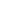 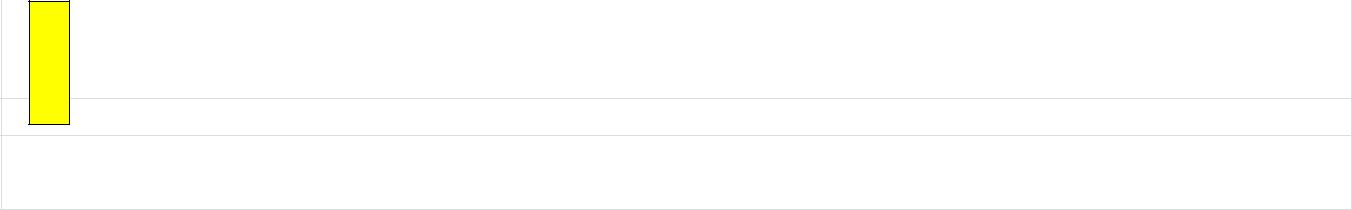 день проведения осмотра движимого имущества и автотранспортных средствОсмотр проводиться в указанные в графике дни по предварительной записи по телефону 8(84577)21678Приложение № 3 к документацииОПИСЬ ДОКУМЕНТОВ,представляемых для участия в аукционе на право заключения договоров купли-продажи  автотранспортных средств,  являющихся муниципальной собственностью ЗАТО Михайловский Саратовской области.____________________________________________________________ для участия в аукционе(наименование претендента)на право заключения договоров купли-продажи  автотранспортных средств,    являющихся муниципальной собственностью ЗАТО Михайловский Саратовской области, направляет нижеперечисленные документы:Претендент на участие в аукционе/уполномоченный представитель претендента _______________________________________________________________________________Документы получил: «___»______________ 2017 г. в ______ часов _____ минут Заявка зарегистрирована под № ______________________Ответственное лицо _____________________________________________________________Приложение № 4 к документацииПРОЕКТ ДОГОВОРА КУПЛИ-ПРОДАЖИ № ___п.Михайловский	        «____»___________ 2018 гАдминистрация закрытого административно – территориального образования Михайловский Саратовской области, именуемая в дальнейшем «Продавец» в лице главы закрытого административно – территориального образовании Михайловский Саратовской области Романова Алексея Михайловича, действующего на основании Устава, с одной стороны, и_________________________________________________________________________________именуемый	(-ая,	-ое)	в	дальнейшем	«Покупатель»,	в	лице___________________________________________________________________, действующего на основании ____________________, с другой стороны, совместно именуемые «СТОРОНЫ»,в соответствии с Федеральным законом от 21.12.2001г. № 178-ФЗ «О приватизации государственного и муниципального имущества», Гражданским кодексом РФ и объявлением о проведении аукциона на право заключения договоров купли-продажи  автотранспортных средств, являющихся муниципальной собственностью ЗАТО Михайловский Саратовской области,  опубликованного в газете «Михайловские новости» от ______________2018г., на основании протокола №_____ от «____»_______ 2018 г. об итогах аукциона, заключили настоящий договор (далее – договор) о нижеследующем:Предмет договора1.1. Продавец в порядке и на условиях, предусмотренных настоящим Договором, передаёт в собственность Покупателя __________________________________________ (далее - «Имущество»), а Покупатель:уплачивает Продавцу стоимость Имущества, установленную в ходе продажи муниципального имущества на аукционе;принимает Имущество в собственность.1.2. Продавец гарантирует, что передаваемое Имущество принадлежит ему на праве собственности, в споре или под арестом не состоит, не является предметом залога и не обременено другими правами третьих лиц.1.3. Продаваемый объект осмотрен Покупателем, каких-либо претензий к состоянию продаваемого имущества Покупатель не имеет.Стоимость «Имущества» и порядок расчётов2.1.  Установленная  в  ходе  продажи  на  аукционе  стоимость  Имущества  составляет __________________________________________________________________________ рублей, (цифрами и прописью)которая уплачивается полностью в течение 30 рабочих дней с момента заключения настоящего договора.Реквизиты для оплаты стоимости приобретаемого имущества:               Получатель:  администрация   ЗАТО Михайловский Саратовской области           ИНН 6418000529       КПП 641801001          р/с 40101810300000010010          БИК 046311001          ОТДЕЛЕНИЕ САРАТОВ          Л/С  04603038160          ОКТМО 63760000         Код дохода  05411402042040000410               Моментом надлежащего исполнения обязанности Покупателя по уплате стоимости Имущества является дата поступления денежных средств на указанный в пункте 2.1. счёт в сумме и в срок, указанные в Договоре.Переход права собственности на Имущество3.1. Имущество считается переданным Покупателю по настоящему Договору после подписания Сторонами акта приема-передачи Имущества.3.2. Акт приема-передачи Имущества подписывается Продавцом после полной оплаты приобретаемого Покупателем Имущества, что подтверждается выпиской о поступлении денежных средств на счёт, указанный в пункте 2.1. настоящего Договора.3.3. Право собственности на Имущество, риск случайной гибели или случайного повреждения Имущества переходит к Покупателю с момента передачи Имущества по акту приема-передачи Имущества.3.4. Передача муниципального Имущества и оформление права собственности на него осуществляются в соответствии с законодательством Российской Федерации, не позднее чем через 30 дней после полной оплаты стоимости Имущества.3.5. Имущество передается Покупателю в месте нахождения Имущества. При этом демонтаж и вывоз Имущества обеспечивает Покупатель.3.6. Продавец обязуется передать Покупателю документы на Имущество, одновременно с передачей Имущества.Обременение отчуждаемого Имущества4.1. Отчуждаемое Имущество на момент заключения настоящего Договора никому не передано, не заложено, в судебном споре и под запрещением (арестом) не стоит, не обременено правами и претензиями третьих лиц: сервитутами, правами найма, аренды, пожизненного пользования и т.п., о которых Стороны не могли не знать на момент подписания настоящего договора.Права и обязанности Сторон5.1 Покупатель обязан:5.1.1. В установленный настоящим Договором срок уплатить Продавцу стоимость Имущества в размере, предусмотренном пунктом 2.1. настоящего Договора.5.1.2. После поступления денежных средств в размере полной стоимости Имущества на счёт, указанный в пункте 2.1. настоящего Договора, принять Имущество по акту приема-передачи. 5.1.3. После приёмки Имущества по акту приема-передачи самостоятельно и за счёт собственных средств  вывезти Имущество в течение 10 рабочих дней.5.1.4. После приёмки Имущества по акту приема-передачи самостоятельно и за счёт  собственных средств оформить документы, необходимые для государственной регистрации права собственности Покупателя на Имущество.5.2. Продавец обязан:5.2.1. После поступления денежных средств в размере полной стоимости Имущества на счёт, указанный в пункте 2.1. настоящего Договора, передать Имущество Покупателю по акту приема-передачи.Ответственность Сторон6.1. За невыполнение или ненадлежащее выполнение своих обязательств по настоящему Договору Стороны несут имущественную ответственность в соответствии с действующим законодательством Российской Федерации и настоящим Договором.6.2. За несвоевременное перечисление средств, предусмотренных Договором, Покупатель оплачивает пени из расчёта 1,0% от суммы задолженности платежа за каждый день просрочки.6.3. В случае отказа или уклонения Покупателя от оплаты полной стоимости Имущества по истечении двух месяцев после наступления срока платежа, «Продавец» в одностороннем порядке полностью отказывается от исполнения Договора.Обстоятельства непреодолимой силы (форс-мажор)7.1. Ни одна из Сторон не несет ответственности перед другой стороной за невыполнение обязательств, обусловленных обстоятельствами, возникшими помимо воли и желания сторон,которые нельзя предвидеть или избежать, включая объявленную или фактическую войну, гражданские волнения, эпидемии, блокаду, эмбарго, землетрясения, наводнения, пожары и другие стихийные бедствия.7.2. Обстоятельства форс-мажора должны подтверждаться документом, выданным компетентным органом.Изменение и досрочное расторжение Договора8.1. Все изменения и дополнения к Договору действительны, если совершены в письменной форме и подписаны обеими Сторонами. Соответствующие дополнительные соглашения Сторон являются неотъемлемой частью Договора.8.2. Договор может быть досрочно расторгнут по соглашению Сторон либо по требованию одной из Сторон в порядке и по основаниям, предусмотренным законодательством РФ.Заключительные положения9.1. Настоящий Договор содержит весь объем соглашений между сторонами в отношении предмета Договора, отменяет и делает недействительными все другие обязательства и заявления, которые могли быть приняты или сделаны сторонами, будь то в устной или письменной форме до заключения настоящего договора.9.2. Настоящий Договор вступает в силу с момента его подписания Сторонами и действует до полного исполнения Сторонами своих обязательств по настоящему Договору.9.3. Споры, возникающие между Сторонами по настоящему Договору, рассматриваются в суде или арбитражном суде в установленном законодательством Российской Федерации порядке.9.4. Настоящий Договор составлен и подписан в двух экземплярах, по одному экземпляру для каждой из сторон, имеющих равную юридическую силу.Юридические адреса, банковские реквизиты и подписи сторонПРОДАВЕЦ:«_____»_____________2018г.М.П.ПОКУПАТЕЛЬ:«_____»____________2018г.М.П.ИдентификационныйЦветчерно-синий металликномер (VIN)Цветчерно-синий металликномер (VIN)   Х9L21230090260387МощностьМарка, модельCHEVROLET  NIVA 212300  двигателя л.с.79,6 (58,5)(кВт)Тип ТСлегковойРабочий объем1 690 00Тип ТСлегковойдвигателя1 690 00двигателяКатегорияВПТС63  МС  400550ГосударственныйВ 681ТТ  64Год выпускарегистрационныйВ 681ТТ  642008номерной знакМодель, № двигателя2123, 0272219ВладелецМУ Служба МТО и ТО ОМС ЗАТО Михайловский Саратовской областиШасси (Рама)отсутствуетАдресСаратовская область, п.Михайловский, ул. 60 лет Победы, д.6Шасси (Рама)отсутствуетАдресКузов (кабина,Х9L21230090260387Свидетельство оприцеп)Х9L21230090260387регистрации ТС64 15  №854125прицеп)регистрации ТСИдентификационныйX9W214813D0038629ЦветСтальной (серый)номер (VIN)X9W214813D0038629ЦветСтальной (серый)номер (VIN)МощностьМарка, модельLIFAN  214813двигателя л.с.106 (78)(кВт)Тип ТСРабочий объем1587Тип ТСЛегковой/седанДвигателя, куб.см1587Легковой/седанДвигателя, куб.смКатегорияВПТС09 НО 911389Государственный         Т 164 МТ 64Год выпускарегистрационный         Т 164 МТ 642013номерной знакМодель, № двигателяLF48103, 121100357ВладелецМУ Служба МТО и ТО ОМС ЗАТО Михайловский Саратовской областиШасси (Рама)отсутствуетАдресШасси (Рама)отсутствуетАдресСаратовская область, п.Михайловский, ул. 60 лет Победы, д.6Саратовская область, п.Михайловский, ул. 60 лет Победы, д.6Кузов (кабина,X9W214813D0038629,Свидетельство оприцеп)X9W214813D0038629,регистрации ТС64 15  №854126прицеп)регистрации ТСДата,24252627282930311234567891011121314151617181920212223месяц, год24252627282930311234567891011121314151617181920212223месяц, годавгуст, сентябрь2018г.№Наименование документаКол-во№Наименование документаКол-воп/пНаименование документалистовп/плистовп/плистов11223344556677